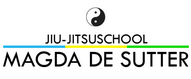 Beste ouders en leden,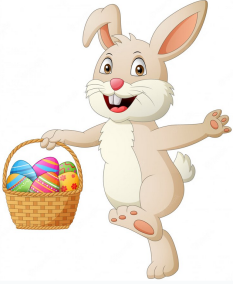 De feestdagen zijn weeral een tijdje achter de rug, de lente is in aantocht en de paashaas maakt zijn opwachting.Tijd voor de jaarlijkse verkoopactie van paaseieren.We verkopen zakjes van 250 gram gevuld met paaseitjes aan de democratische prijs van 5 euro per zakje.Indien je een bestelling wenst te plaatsen, vul dan onderstaand formulier in en bezorg dit met gepast geld aan de leden van het bestuur of Hanshi, ten laatste op 25 maart.De zakjes kunnen vanaf 28 maart afgehaald worden in de club tijdens de lesuren.Je kan ook ter plaatse zakjes kopen.Alvast bedankt voor uw steun.Hanshi, bestuur en monitoren.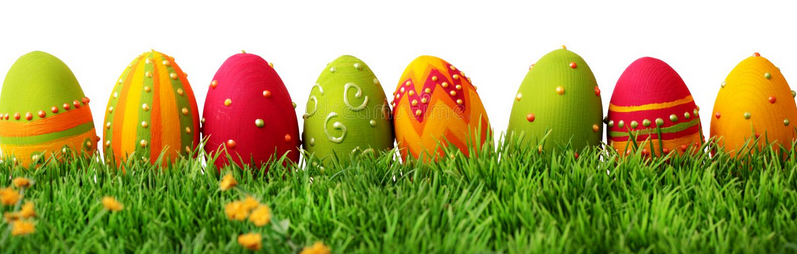 __________________________________________________________________________________Bestelformulier:Naam: ………………………………………………………………………………………………………………………………………………-………………………………………. zakjes paaseitjes (250 gram) x 5 euro=…………………………………………..euro